Feuille d’exercices sur la syllabation : Vocabulaire de hockey Réécris chacun des mots ci-dessous avec soin. Écris le nombre de syllabes dans la rondelle.Mots cachés de hockeyarbitre		aréna		avant			casquecentre 		échappée 	entraîneur		équipegardien		hiver		participation		partisanpatins		punition		zamboniMatière :FrançaisTitre :Syllabation au hockeyAnnée :4e annéeObjectifs :Se familiariser avec le vocabulaire du hockeyReconnaître les syllabes dans les motsAssocier des syllabes correctement              Lien avec le programme :Utiliser les phonèmes et l’analyse structuraleAppliquer les connaissances des mots-racines, des mots composés, de la syllabation, des contractions et des familles de mots complexes pour lire de mots non familiers en contexte.Lorsque les élèves lisent un mot non familier, ils doivent trouver dans le mot un aspect auquel ils sont familiers, comme un mot-racine, ou ils peuvent diviser le mot en syllables pour comprendre.Matériel :Liste de mots associés au hockeyTableau noir, tableau interactif ou rétroprojecteurCahier ou feuilles lignées pour compléter l’activitéActivité :Revoir avec les élèves la notion de syllabe. Montrer une liste de mots différente de la feuille d’exercices.Mettre au défi le groupe de « taper » les syllabes (comme sur un piano) pour chacun des mots de la liste.Les élèves lèvent la main avec les doigts pour montrer correctement le nombre de syllabes.Activité indépendante : Les élèves complètent la feuille d’exercices sur la syllabation en suivant les consignes.Les élèves réécrivent les mots en syllabes : hi-ver. Ils inscrivent le nombre de syllabes dans la rondelle.Renforcement :Activité supplémentaire : Mots cachésDictée avec les mots de vocabulaire de hockeyLien en mathématiques : ajouter les nombres sur les rondelles Évaluation :Suivre les progrès des élèves pendant l’activité indépendante pour s’assurer que les élèves ont un bon nombre de bonnes réponses. Fournir des directives supplémentaires au besoin.Feuille d’évaluation : Les élèves sont-ils capables de recopier les mots correctement, diviser les mots en syllabes et déterminer le nombre de syllabes dans les mots? 1.hiver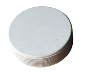 2.aréna3.avant4.gardien5.passionnant6.mise en échec7.patin8.défense9.zamboni10.sport11.lancer frappé12.entraîneur13.casque14.punition15.équipe16.échappée17.centre18.arbitre19.accrochage20.participationQZROEPCSSLUOTQXQRUMVGFERFAQKQMLPPDLTBHVHYKVZUBUOQWPZUODCXXCGRPIAAEQNVSNDSNAOREPFFTHCDUNONFVAABIÇNTÇJHEZUIJOISKRKOXLTSZUNÇOBPQQTTABPNEURJITEQTNESVAHAIRGTEEKYJOLMILOIPNWPMGTAAUALATNDMDSVQJZIRHRNRENVDCAPIHÇÇKKOCDBSVEEEPHWTPVTKMOPFIIMLGIHNXYKPHYFEIBRATGTTDDCGACORKÇQSFITRRIHRPCINOBMAZGERYÇEBATAOMQEWNHGIBYGTRPLRPGITTMEUQSACÇJRDCHAOUYTSFNGEASÇFDVDHIXELNHAXAXAZMCVBQJDOCLRBÇOWGCNHVHAOJWOUSHCHAPPEOJNVÇAFLJJ